PUBLIC NOTICE of COMPLETION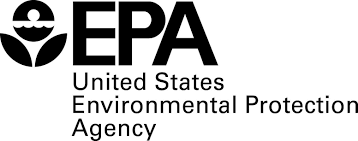 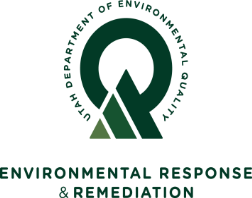 Five-Year Review for the Richardson Flat Superfund SiteSummit County, UtahSummary: Third Five-Year Review CompletedThe Utah Department of Environmental Quality, Division of Environmental Response and Remediation (UDEQ/DERR), and the U.S. Environmental Protection Agency (EPA), Region 8, have completed the third Five-Year Review for the Richardson Flat Superfund Site. Five-Year Reviews are required by the Comprehensive Environmental Response, Compensation and Liability Act (CERCLA) when hazardous substances remain on site above levels that permit unrestricted use and unlimited exposure. Five-Year Reviews are conducted to evaluate the site remedy and to determine whether site conditions remain protective of human health and the environment.

Protectiveness Statement:   The EPA has determined in the Five-Year Review that the cleanup at Operable Unit 1 (OU1) of the Richardson Flat Tailings Superfund site is protective in the short term. This means the remedy is currently protective of human health and the environment. In order for the remedy to be protective in the long term, restrictions on future use and development of the waste area are needed, as well as a documented plan for long-term maintenance of the waste area. Richardson Flat cleanup activities at OU1 include excavation, containment, future disposal of mine tailings from the Park City area within the tailings impoundment, placement of restrictions on future land and groundwater use, and surface water monitoring.This Five-Year Review Report was signed September 26, 2023 and the next Five-Year Review is required five years from the completion date.  A copy of the review is available at the DERR Offices located on the 1st Floor, at 195 North 1950 West, Salt Lake City, Utah, 84114.  Please call for an appointment to review records at (801) 536-4100, Monday through Friday, from 8:30 A.M. to 4:30 P.M.The document is also available electronically at the UDEQ/DERR website at http://www.environmentalresponse.utah.gov/ Or visit the EPA website under ‘Key Documents’ at: https://cumulis.epa.gov/supercpad/SiteProfiles/index.cfm?fuseaction=second.cleanup&id=0800705Maureen Petit			Dave Allison				James HouUDEQ Project Manager		UDEQ Community Involvement		EPA Remedial Project ManagerPhone: (385) 391-8127		Phone: (385) 391-8143			Phone: (303) 312- 6210Email: mpetit@utah.gov	Email: dallison@utah.gov		Email: Hou.James@epa.gov